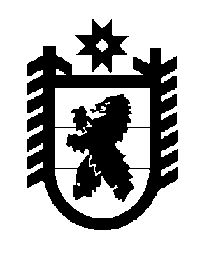 Российская Федерация Республика Карелия    ПРАВИТЕЛЬСТВО РЕСПУБЛИКИ КАРЕЛИЯПОСТАНОВЛЕНИЕот 28 декабря 2011 года № 376-Пг. Петрозаводск О внесении изменений в постановление Правительства Республики Карелия от 18 марта 2008 года № 61-ППравительство Республики Карелия п о с т а н о в л я е т:1. Внести в Правила исчисления денежного содержания государственных гражданских служащих Республики Карелия, утвержденных постановлением Правительства Республики Карелия от           18 марта 2008 года № 61-П "Об утверждении Правил исчисления денежного содержания государственных гражданских служащих Республики Карелия" (Собрание законодательства Республики Карелия, 2008, № 3, ст.291; 2009, № 9, ст.1024; № 12, ст.1453; Карелия, 2011,           11 октября), следующие изменения:1) в пункте 2:дополнить абзац первый предложением следующего содержания:"Гражданскому служащему, имеющему ученую степень кандидата или доктора наук по специализации занимаемой должности государственной гражданской службы Республики Карелия, устанавливается надбавка в размере соответственно 10 или 15 процентов от должностного оклада.";дополнить абзацем третьим следующего содержания:"В фонде оплаты труда также предусматриваются средства, направляемые для выплаты надбавок за ученую степень кандидата или доктора наук, установленных лицам, замещающим должности государственной гражданской службы Республики Карелия.";2) в пункте 3 после слова "Правил," дополнить словами "а также для надбавок за ученую степень кандидата или доктора наук, установленных лицам, замещающим должности государственной гражданской службы Республики Карелия,";3) пункт 6 изложить в следующей редакции:"6. На период безвестного отсутствия до признания гражданского служащего безвестно отсутствующим или объявления его умершим решением суда, вступившим в законную силу, за гражданским служащим сохраняется денежное содержание, установленное ему на день начала указанного периода, которое не начисляется и не выплачивается.";4) пункт 7.2 признать утратившим силу;5) пункт 9 изложить в следующей редакции:"9. При исчислении денежного содержания дополнительно учитывается надбавка к должностному окладу гражданским служащим, имеющим ученую степень кандидата или доктора наук по специализации занимаемой должности государственной гражданской службы в размере, установленном гражданскому служащему на дату начала периода или случая, указанных в подпунктах "а", "в"-"з" пункта 1 настоящих Правил.".2. Настоящее постановление вступает в силу по истечении десяти дней со дня его официального опубликования.3. Действие подпункта 4 пункта 1 настоящего постановления распространяется на правоотношения, возникшие с 22 октября 2011 года.   ГлаваРеспублики Карелия                                                                   А.В.Нелидов 